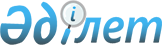 Қазақстан Республикасының Ұлттық қауіпсіздік комитеті мемлекеттік мекемелерінің кейбір мәселелеріҚазақстан Республикасы Үкіметінің 2001 жылғы 19 қаңтардағы N 79 Қаулысы
      1. Қазақстан Республикасының Үкіметі қаулы етеді: 
      1. Қосымшаға сәйкес Қазақстан Республикасы Ұлттық қауіпсіздік комитетінің мемлекеттік мекемелері құрылсын. 
      2. Қазақстан Республикасының Ұлттық қауіпсіздік комитеті (келісім бойынша) заңнамада белгіленген тәртіппен: 
      1) көрсетілген мемлекеттік мекемелердің құрылтайшылық құжаттарын бекітсін және олардың әділет органдарында мемлекеттік тіркелуін қамтамасыз етсін; 
      2) осы қаулыны жүзеге асыру жөнінде өзге де шаралар қабылдасын. 
      3. Күші жойылды – ҚР Үкіметінің 30.01.2017 № 28 қаулысымен.


      2. Осы қаулы қол қойылған күнінен бастап күшіне енеді.  Қазақстан Республикасы Ұлттық қауіпсіздік комитетінің
құрылатын мемлекеттік мекемелерінің
Тізбесі
      "Қазақстан Республикасы Ұлттық қауіпсіздік комитетінің тергеу изоляторы" мемлекеттік мекемесі, Астана қаласы. 
      "Қазақстан Республикасы Ұлттық қауіпсіздік комитетінің Алматы қаласы және Алматы облысы бойынша департаментінің тергеу изоляторы" мемлекеттік мекемесі, Алматы қаласы. 
      "Қазақстан Республикасы Ұлттық қауіпсіздік комитетінің Қарағанды облысы бойынша департаментінің тергеу изоляторы" мемлекеттік мекемесі, Қарағанды қаласы. 
      "Қазақстан Республикасы Ұлттық қауіпсіздік комитетінің Оңтүстік Қазақстан облысы бойынша департаментінің тергеу изоляторы" мемлекеттік мекемесі, Шымкент қаласы. 
					© 2012. Қазақстан Республикасы Әділет министрлігінің «Қазақстан Республикасының Заңнама және құқықтық ақпарат институты» ШЖҚ РМК
				
Қазақстан Республикасының
Премьер-МинистріҚазақстан Республикасы Үкіметінің
2001 жылғы 19 қаңтардағы
N 79 қаулысына қосымша